INVIERTA EN BONOS DEL TESORO.A partir del 18 de febrero de 2020, el Ministerio de Finanzas Públicas pondrá a disposición Bonos del Tesoro de la República de Guatemala para pequeños inversionistas, con un monto mínimo de inversión de Q10,000.00 y un máximo de Q500,000.00, con las características siguientes:¡ACÉRQUESE A CUALQUIERA DE LAS SIGUIENTES ENTIDADES PARA OBTENER ASESORÍA SOBRE SU INVERSIÓN! Horarios de atención de las Casas de Bolsa son de 9:00 a 17:00   La documentación que debe presentar los inversionistas.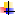 a.	Como requisitos que contempla la Superintendencia de Bancos.FORMULARIO IVE.b.	Documento de Identificación Personal DPI. c.	 Recibo de agua, luz o teléfono.******La venta de Bonos del Tesoro de la República de Guatemala a través de licitación pública y ventanilla se realizará mientras exista disponibilidad******Fecha de VencimientoTasa de CupónJueves, 18 de febrero de 20216.0000%  Jueves , 17 de febrero de 20226.1250%Jueves, 16 de febrero de 20236.2500%No.Casa de BolsaDirección y teléfonoCorredorE- Mail1.MERCADO DE TRANSACCIONES, S.A.7ta. Avenida 5-10, Zona 4  Centro FinancieroTorre 3  Nivel 9.Teléfono: 2420-3080Alfredo Alejandro Cardonaalcardona@bi.com.gt2.BAC VALORESGUATEMALA, S.A.Avenida La Reforma 9-76, Zona 9 Edificio BACReformador Nivel 5Teléfono: 2361-0909Dilmer Monterrosodmonterroso@baccredomatic.gt3.LAFISE VALORES, S.A.16 Calle 0-55, Zona 10   Torre Internacional   Nivel9  Oficina 901Teléfono: 2321-6000Luis Antonio Hernándezlahernandez@lafise.com4.ASESORÍA EN VALORES,S.A. (ASVASA)6ta.  Avenida 9-08,  Zona 9   Nivel 6   PlazaContinentalTeléfono: 2338-6801Jorge Palaciosjapalacios@gytcontinental.com.gt5.PORTAFOLIO DEINVERSIONES, S.A.Diagonal 6, 10-01  Zona 10 Centro Gerencial LasMargaritas, Torre 2  Nivel 11, Oficina 1102Teléfono: 2492-5252Benjamín Rodríguezbrodriguez@portafoliodeinversiones.com6.AGRO VALORES, S.A.7ta. Avenida 7-30,  Zona 9  Edificio BancoAgromercantil  Ala Norte,  Nivel 9Teléfono: 2362-2814Julio Edwin Pérezjulio.perez@bam.com.gt7.CASA DE BOLSA G&TCONTINENTAL, S.A.6ta. Av.  9-08,  Zona 9  Plaza Continental,  Nivel 5Teléfono: 2338-6801Carlos Enrique Jolóncjolon@gytcontinental.com.gt8.ASESORES BURSATILES DE OCCIDENTE, S.A.7a. Avenida 7-33,  Zona 9,  Nivel 2Teléfono: 2279-9000Luis Neftali Moraleslmorales@occidente.com.gt9.UTIL VALOR, S.A.7ª. Avenida 5-10, Zona 4 Centro Financiero Torre 2Nivel 12.Teléfono: 2360-9911 / 21Luis Girónluis@utilvalor.com10.VALORES SUMMA, S.A.Diagonal 6 10-01, Zona 10 Las Margaritas Torre II, Nivel 4 Oficina 401Teléfono: 2427-8662Elder Rodaselder.rodas@summa.com.gt11.IDC VALORES, S.A.13 Calle 2-60, Zona 10 Edificio, Topacio AzulNivel 13 Of. 1301Teléfono: 2315-1760Francisco Zelayafzelaya@grupoidc.com12.CASA DE BOLSA DE LOSTRABAJADORES, S.A.Avenida La Reforma 6-20, Zona 9Teléfono: 2410-2600Cintia Garridocintia_garrido@bantrab.net.gt13.FIVA, S.A.7ª Avenida 7-07, zona 9 Arrend, Nivel 8Teléfono: 2218-1818Alejandra ÁvilaAlejandra.avila@arrendleasing.com